POLYPIPE BUILDING PRODUCTSVACANCYSales & Site Support Representative – NorthwestWe have an exciting opportunity for an energetic, practical and enthusiastic person to join Polypipe Building Products as a ‘Sales & Site Support Representative’ working with the Regional Sales Team & Business Development Manager within the Northwest RegionThe successful candidate will gain knowledge and understanding of all aspects of the Company’s operations by participating in company assigned training / projects as part of their Sales Development Programme. Along with the company’s target sectors of the industry, developers, merchants, installers and attain hands on operational experience on all aspects of the supply chain.As Site & Sales Support Representative you will report to the Regional Business Development Manager and have strong links with the Regional Sales Director and the sales team. Previous building products knowledge or sales experience is not essential however if you have the determination and ambition to succeed and be successful and have a high degree of self-motivation and drive then this is the perfect opportunity.It is essential you can demonstrate a confident approach and personable skills. Excellent organisational skills and communicator and be able to build strong relations with all Customer Types, Installers, Site Management, Specifiers, Merchants Staff, etc.In the role there is clearly room to grow and develop and with the ambitious growth plans of the business, it’s the perfect time to join our passionate and dynamic team. In return, you will benefit from outstanding training and a variety of long term career opportunitiesA competitive salary, company car and other attractive Company benefits will apply.Please send your application, by email or in writing, with an up to date CV and current salary to: Mike.Morgan@Polypipe.comMike Morgan, Regional Sales Director, C/O HR/Recruitment Advisor, Broomhouse Lane, Edlington, Doncaster, DN12 1ESClosing date: 2nd February 2018Polypipe operate an Equal Opportunities Policy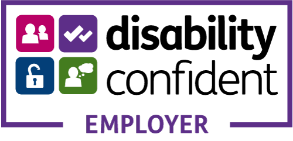 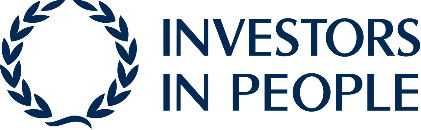 